Centro Universitario UNED-A Coruña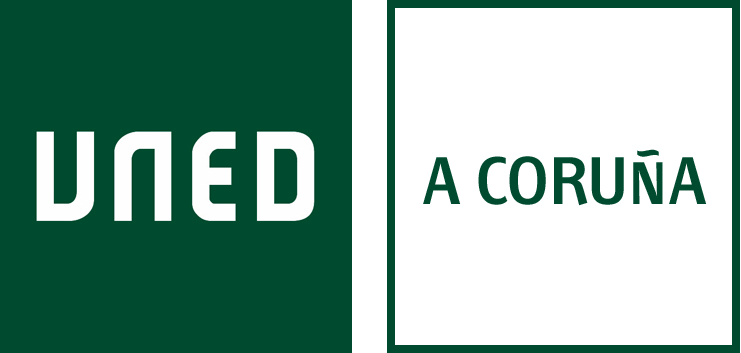 FORMULARIO DE PETICIÓN DE CAMBIO DE TUTORÍATutor/a o encargado/a de tutoría:Causa del cambio de tutoría……………………………………………………………………………………………………………………………………………………………………………………………………….……………………………………………………………………………………………………………………………………………………………………………………………………….……………………………………………………………………………………………………………………………………………………………………………………………………….……………………………………………………………………………………………………………………………………………………………………………………………………….IMPORTANTE: La causa del cambio ha de acreditarse documentalmente, para su evaluación por la Dirección del Centro.Fecha en la que no puede impartir la tutoría……………………………………………………………………………………………………………….. Fecha propuesta de recuperación de tutoría………………………………………………………………………………………………………….. Horario propuesto de recuperación de tutorías:Asignatura……………………………………………………………………………………………………………… Hora propuesta:……………………. Asignatura……………………………………………………………………………………………………………… Hora propuesta:……………………. Asignatura……………………………………………………………………………………………………………… Hora propuesta:……………………. Asignatura……………………………………………………………………………………………………………… Hora propuesta:……………………. Asignatura……………………………………………………………………………………………………………… Hora propuesta:…………………….¿Imparte	alguna	de	estas	asignaturas	para	otros	Centros	a	través	de	AVIP	o webconferencia?SÍ	NO¿Cuántos alumnos suelen asistir a su tutoría?Asignatura……………………………………………………………………………………………………………… Nº alumnos:……………………………….. Asignatura……………………………………………………………………………………………………………… Nº alumnos:……………………………….. Asignatura……………………………………………………………………………………………………………… Nº alumnos:……………………………….. Asignatura……………………………………………………………………………………………………………… Nº alumnos:……………………………….. Asignatura……………………………………………………………………………………………………………… Nº alumnos:………………………………..Fdo.: ……………………………………………………En cumplimiento de la Ley Orgánica 15/1999 de Protección de Datos de carácter personal, los datos personales que nos facilite formarán parte de un fichero inscrito en el Registro General de Protección de Datos cuyo responsable será CENTRO ASOCIADO UNED A CORUÑA con CIF V1505840. La finalidad es la gestión del registro de entrada/salida del centro. Los datos personales podrán ser comunicados a otras administraciones públicas involucradas según la normativa vigente. Podrá ejercitar sus derechos de acceso, rectificación, cancelación y oposición mediante un escrito dirigido a CENTRO ASOCIADO UNED A CORUÑA, c/Educación, 3, 15011 A Coruña.